 East Whitby Academy Year group Long term Planning.      YEAR GROUP:  3    (2023/2024)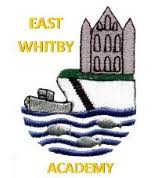  East Whitby Academy Year group Long term Planning.      YEAR GROUP:  3    (2023/2024) East Whitby Academy Year group Long term Planning.      YEAR GROUP:  3    (2023/2024) East Whitby Academy Year group Long term Planning.      YEAR GROUP:  3    (2023/2024) East Whitby Academy Year group Long term Planning.      YEAR GROUP:  3    (2023/2024) East Whitby Academy Year group Long term Planning.      YEAR GROUP:  3    (2023/2024) East Whitby Academy Year group Long term Planning.      YEAR GROUP:  3    (2023/2024)TermAutumn 1  (7.5 Wks)P1 PSCHE (1.5 wks)P2 ScienceP3 ArtAutumn 2   (7 Wks)P1 GeographyP2 RESpring 1 (5 Wks) P1 HistoryP2 ArtSpring 2 (5 Wks)P1 Hist/Geog/ScienceP2 RE/DTSummer 1 (7 Wks)P1 Literacy /ScienceP2 RESummer 2  (7 Wks)P1 Literacy / Science P2 DT Curriculum AreaPSCHEBeing Me in My World(British Values/East Whitby Values)Geography - ContinentAntarctica/Arctic (Climate/Weather and Environment)HistoryHistory/Geography/ScienceLocal studyLiteracy/Art/ScienceScience(Animals including humans)Project QuestionWhat are our values?Link to PSCHE/RE(Jigsaw and Class Charter/Link)How would you survive a polar expedition?What did the Vikings Leave behind? What was their legacy?Coastal erosionTourismHow important was the ship building industry to Whitby?How do you make a Garden come to life?Is there such a thing as a humane enclosure?Main TextChildren that changed the worldThe Rainbow Bear – Michael MorpurgoThe Fire Fox- Page & Murphy Sophie Scott goes South – Alison LesterArthur’s Golden Rope Viking BoyRange of historical sourcesThe Tin ForestZooProject End Point 1Create a class charterEast Whitby ValuesSurvival presentationExhibition. DT Levers and linkages. Make a pop-up book on Whitby.Sculpture – flowers made from metalNew animal enclosures. Present to a zoo Keeper at Flamingo land.Curriculum AreaScienceREArt (stage design/painting)RE HoliScienceDTProject Question 2What is Dark?Has Christmas lost its original meaning?Can we create an exhibition in the style of David Hockney using painting/stage design?“The arrival of spring”Why is colour so important in the celebration of Holi?Would celebrating Holi at home and in the community bring a feeling of belonging to a Hindu child?Can we use forces and magnets to create a game?Can you make a structure using wood?Main TextThe Dark: Lemony Snicket and Jon KlassenWhat is the most significant part of the nativity story for Christians today?David Hockney The arrival of Spring.Dev and Oli’s Carnaval of colourVarious non-fiction texts.ZooProject End Product 2Shadow performance The Christmas storyAn oral retelling of the Christmas story at the carol serviceExhibition in the hall of our art.East Whitby Holi colour run!Create a magnetic marble maze.New animal enclosures. Present to a zoo Keeper at Flamingo land or Filey Bird Park.Curriculum AreaArt  (Drawing)REProject Question 3What do we think on Frieda Kahlo’s art?Do Hindus and Christians think it is important to share?Main TextFrieda KahloThe loaves and the fishesProject End Product 3Recreate Art in the Style of Frieda KahloPosters on sharing for each classroom.LiteracyBiography of Malala / Frieda.Letter to Lazlo.Imaginative descriptions.Explanation text – survival toolkit.Plant fact-files.Poetry (based on Arctic Myths).Non-chronological report.Narrative.Newspaper.Advert (local tourism).Imaginative descriptions.Informative poster, with technical language (plants).Persuasive writing.Recount.Report.compare and contrast 2 types of media .Book(s)- ZOO.Letter of complaint, report, balanced argument, scripts for presenting end product.Persuasive letter to RSPCA about the animals in captivity?-planning on Hamilton trustInfer through characters.NumeracyPlace ValueAddition and SubtractionAddition and SubtractionMultiplication and DivisionMultiplication and DivisionMoney Statistics Length and PerimeterFractionsFractionsTimeShape, Mass andCapacity 